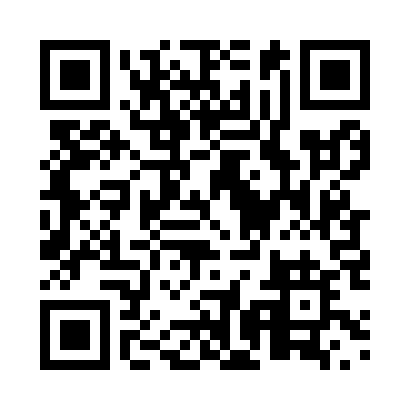 Prayer times for Cold Brook, Newfoundland and Labrador, CanadaWed 1 May 2024 - Fri 31 May 2024High Latitude Method: Angle Based RulePrayer Calculation Method: Islamic Society of North AmericaAsar Calculation Method: HanafiPrayer times provided by https://www.salahtimes.comDateDayFajrSunriseDhuhrAsrMaghribIsha1Wed4:186:031:216:258:4010:252Thu4:166:021:216:268:4110:273Fri4:146:001:216:278:4310:294Sat4:115:591:216:288:4410:325Sun4:095:571:216:298:4510:346Mon4:075:551:216:308:4710:367Tue4:045:541:216:318:4810:388Wed4:025:521:216:318:5010:419Thu4:005:511:216:328:5110:4310Fri3:575:491:216:338:5210:4511Sat3:555:481:216:348:5410:4712Sun3:535:471:206:358:5510:4913Mon3:515:451:206:358:5610:5214Tue3:485:441:206:368:5810:5415Wed3:465:431:216:378:5910:5616Thu3:445:411:216:389:0010:5817Fri3:425:401:216:399:0211:0118Sat3:405:391:216:399:0311:0319Sun3:375:381:216:409:0411:0520Mon3:355:371:216:419:0511:0721Tue3:335:351:216:429:0711:0922Wed3:315:341:216:429:0811:1223Thu3:295:331:216:439:0911:1424Fri3:275:321:216:449:1011:1625Sat3:265:311:216:449:1111:1626Sun3:265:311:216:459:1311:1727Mon3:265:301:216:469:1411:1828Tue3:255:291:226:469:1511:1829Wed3:255:281:226:479:1611:1930Thu3:255:271:226:489:1711:1931Fri3:245:271:226:489:1811:20